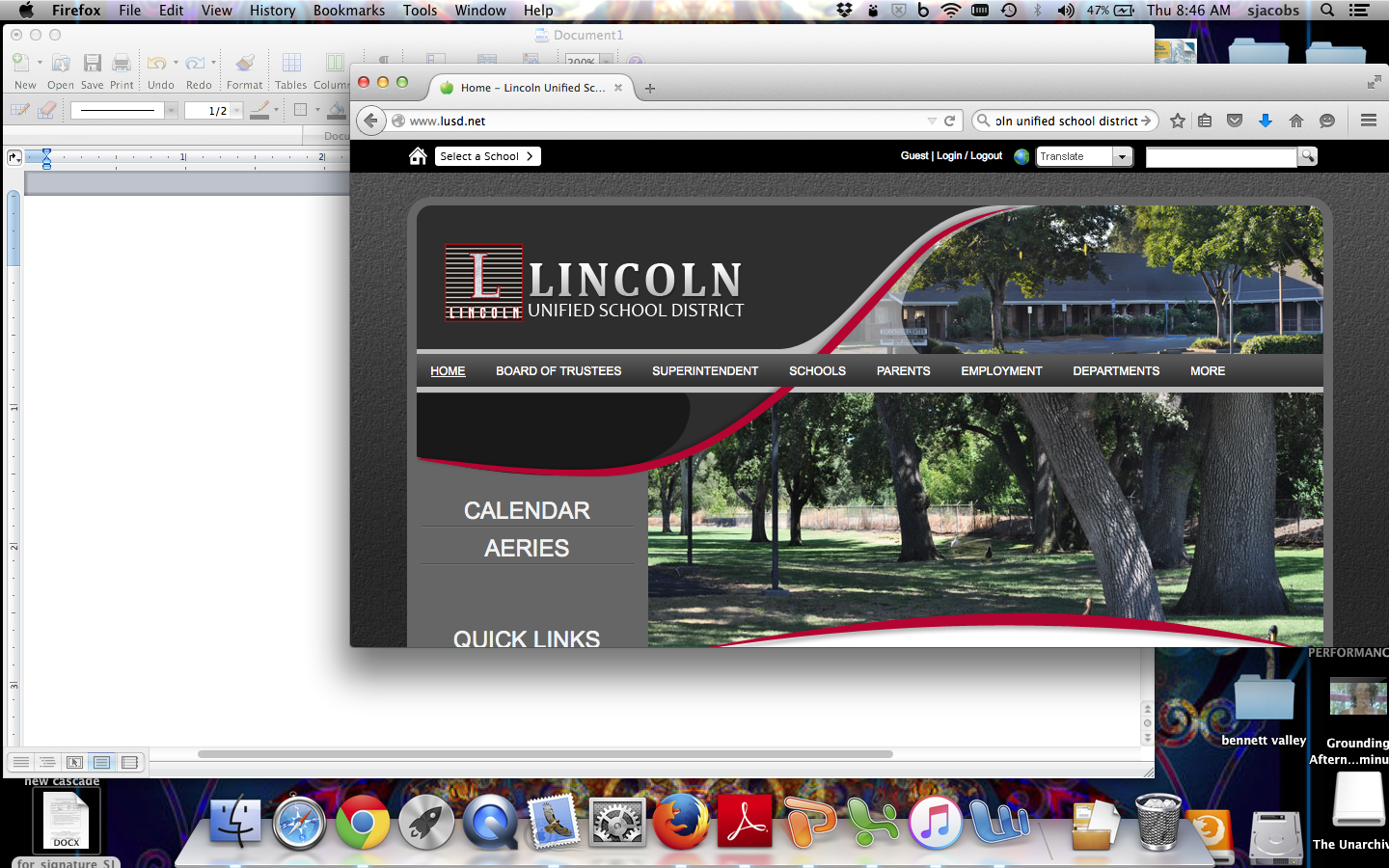 ALL TIME FRAMES ARE APPROXIMATEUNIT ONE (2 WEEKS)FOUNDATIONAL LITERACY SKILLSWITH NARRATIVE WRITINGUNIT TWO (6-7 WEEKS)KEY IDEAS AND DETAILS IN INFORMATIONAL TEXTWITH ARGUMENT WRITING UNIT THREE (6-7 WEEKS)CRAFT AND STRUCTURE IN LITERARY TEXTWITH EXPOSITORY WRITINGUNIT FOUR (6-7 WEEKS)ANALYSIS OF MULTI-GENRE TEXTSWITH EXPOSITORY WRITING UNIT FOUR (6-7 WEEKS)ANALYSIS OF MULTI-GENRE TEXTSWITH EXPOSITORY WRITING UNIT FIVE (6-7 WEEKS) INTEGRATION OF KNOWLEDGE AND IDEAS IN TEXT WITH ARGUMENT WRITINGFOCUS STANDARDSRL. 1, 10RI. 1, 10W. 3, 4, 5, 10SL. 1, 2RI.  2, 3W. 1, 6SL. 6RL. 4, 5, 6W. 2, 9SL. 4, 5 (multi-media presentation optional) L. 3, 5RI. 4, 5, 6(revisit RL standards from Unit 3 as desired)W. 2, (8), 9L. 3, 5RI. 4, 5, 6(revisit RL standards from Unit 3 as desired)W. 2, (8), 9L. 3, 5RL. 7, 9RI.  7, 8, 9W. 1, 7, 8, 9SL. 4, 5FOCUS STANDARDS* grammar and conventions of standard English  and academic vocabulary will be taught as appropriate in each unitL. 1, 2, 3, 4* grammar and conventions of standard English  and academic vocabulary will be taught as appropriate in each unitL. 1, 2, 3, 4* grammar and conventions of standard English  and academic vocabulary will be taught as appropriate in each unitL. 1, 2, 3, 4* grammar and conventions of standard English  and academic vocabulary will be taught as appropriate in each unitL. 1, 2, 3, 4* grammar and conventions of standard English  and academic vocabulary will be taught as appropriate in each unitL. 1, 2, 3, 4* grammar and conventions of standard English  and academic vocabulary will be taught as appropriate in each unitL. 1, 2, 3, 4EMBEDDED STANDARDS None for this unitRL. 1, RI. 1, RL. 10, RI. 10                W.4, W. 5, W. 6, W. 9, W. 10               SL. 1, SL. 2             L. 1, L. 2, L. 4, L. 6(TO BE INCLUDED IN EVERY UNIT AS APPROPRIATE)  (RL. 7, 9     RI. 7, 8, 9)RL. 1, RI. 1, RL. 10, RI. 10                W.4, W. 5, W. 6, W. 9, W. 10               SL. 1, SL. 2             L. 1, L. 2, L. 4, L. 6(TO BE INCLUDED IN EVERY UNIT AS APPROPRIATE)  (RL. 7, 9     RI. 7, 8, 9)RL. 1, RI. 1, RL. 10, RI. 10                W.4, W. 5, W. 6, W. 9, W. 10               SL. 1, SL. 2             L. 1, L. 2, L. 4, L. 6(TO BE INCLUDED IN EVERY UNIT AS APPROPRIATE)  (RL. 7, 9     RI. 7, 8, 9)RL. 1, RI. 1, RL. 10, RI. 10                W.4, W. 5, W. 6, W. 9, W. 10               SL. 1, SL. 2             L. 1, L. 2, L. 4, L. 6(TO BE INCLUDED IN EVERY UNIT AS APPROPRIATE)  (RL. 7, 9     RI. 7, 8, 9)RL. 1, RI. 1, RL. 10, RI. 10                W.4, W. 5, W. 6, W. 9, W. 10               SL. 1, SL. 2             L. 1, L. 2, L. 4, L. 6(TO BE INCLUDED IN EVERY UNIT AS APPROPRIATE)  (RL. 7, 9     RI. 7, 8, 9)SKILLS AND CONCEPTSMeta-cognitionClose Reading and Annotation Productive CollaborationSocratic SeminarDiscourse StrategiesProofreading SymbolsMLA Format Elements of Narrative WrtingThe Writing Process Understand the structures specific to informational text Track the development of central ideasUnderstand the author’s purpose and rhetorical strategies, including how points are introduced, supported, and connected Work progressively toward mastery of conventions of standard English Create objective summary free of personal bias Integrate multiple sources to draw conclusionsMaking appropriate vocabulary choices for formal or informal discussionWrite argument that meets the criteria set forth for grade 10, including counterargument. Strategically employ technology to produce and publish writing Understand the structures specific to literary text including drama and poetryTrace the development of themeIdentify and analyze author’s use of figurative and connotative language and its contribution to tone and moodIdentify and analyze how authors manipulate pacing, structure, and time to create suspense, mystery, or surpriseAnalyze author’s POV and cultural viewpoints and historical context of literatureUnderstand the author’s purpose and literary devices Provide literary criticism of subject textsElements of expository writing appropriate to grade 10, using text evidence to support analysis and using diction to create specific impacts on the reader Work progressively toward mastery of conventions of standard EnglishUnderstand the structures specific to literary text including drama and poetryTrace the development of themeIdentify and analyze author’s use of figurative and connotative language and its contribution to tone and moodIdentify and analyze how authors manipulate pacing, structure, and time to create suspense, mystery, or surpriseAnalyze author’s POV and cultural viewpoints and historical context of literatureUnderstand the author’s purpose and literary devices Provide literary criticism of subject textsElements of expository writing appropriate to grade 10, using text evidence to support analysis and using diction to create specific impacts on the reader Work progressively toward mastery of conventions of standard EnglishDiction analysis - technical, figurative, and connotative meaningAnalyze cumulative impact of word choice on tone and moodAuthor biasAnalyze how syntax supports and develops claims Analyze single documents and synthesize multiple documents on a topic or within a context Conduct short academic research inquiries source vetting, quotation, and citation practiceWork progressively toward mastery of conventions of standard English  Elements of expository writing appropriate to grade 10, using text evidence to support analysis and using diction to create specific impacts on the reader Supplement text evidence with research, using advanced search engines (such as EBSCO host instead of Google)Continue exploration of author’s bias, context and POV especially with seminal US documentsUnderstand and practice various critical lenses (structuralist, gender-centric, racial, post-modern)Evaluate texts in various media formats, analyzing treatments of classic textsAnalyze the use of source material In literary texts (allusions) Compare similar themes in a variety of literature including visual art, poetry, drama, etc. Analyze arguments in a text, including validity of evidenceUnderstand the concept of logical fallacy/fallacious reasoning Supplement text evidence with research, using advanced search engines (such as EBSCO host instead of Google)Elements of argument writing appropriate to grade 10, using text evidence to support analysis and using diction to create specific impacts on the reader Strategically use technology to produce and present findingsLUSD UNIT         LUSD UNIT 1LUSD UNIT 2LUSD UNIT 3LUSD UNIT 3LUSD UNIT 4LUSD UNIT 5PRIMARY TEXT:For each unit, select from the list or choose an appropriately comparable selection. Consider genres of texts.Various short stories or poems to teach concepts - teacher choice (Fitzgerald, Welty)Reading for UnderstandingReadwritethink--Mathew BrownJane Shaeffer StyleTalent is OverratedMalcolm X, “Learning to Read”Paterson Public Library, Does the Internet Make You DumberNightSpeeches: Hitler to German Parliament 1939Churchill 6/4/40Propaganda PostersU.S. Holocaust Museum Eli Wiesel Nobel Prize Acceptance Speech Schindler’s ListDebate topics: Technology Should Auschwitz have been bombed?I Know Why the Caged Bird SingsMemoirs of the period(s) Historical Context: Jim CrowCivil RightsFahrenheit 451Julius Caesar, or Midsummer Night’s Dream, Merchant of VeniceHistorical context and primary source documentsShakespearean Language and PBS resources for decoding Shakespeare Great GatsbyLord of the FliesAnimal FarmFahrenheit 451 A Raisin in the SunJulius Caesar, or Midsummer Night’s Dream, Merchant of VeniceHistorical context and primary source documentsShakespearean Language and PBS resources for decoding Shakespeare Great GatsbyLord of the FliesAnimal FarmFahrenheit 451 A Raisin in the SunIf using a literary choice for your primary text, provide a commensurate amount of contextual informational text for genre balance Fahrenheit 451Banned books and censorshipInformational text sets for Fahrenheit:https://newsela.com/text-sets/7676/books--fahrenheit-451Lod of the FliesAnimal FarmTo teach syntax in supporting a claim:“Really?” Seinfeld Op Ed If using a literary choice for your primary text, provide a commensurate amount of contextual informational text for genre balance The Great GatsbyPBS: The Great DepressionLibrary of Congress Great Depressionhttp://www.loc.gov/teachers/classroommaterials/themes/great-depression/students.htmlA Raisin in the SunLord of the FliesAnimal FarmRUBRICLUSD RUBRICSLUSD RUBRICSLUSD RUBRICSLUSD RUBRICSLUSD RUBRICSLUSD RUBRICSCOMMON FORMATIVE ASSESSMENT                   CFACFACFACFACFACFA